Elstree Film Studios Limited Elstree Studios Shenley RoadBorehamwoodHerts WD6 1JGwww.elstreestudios.co.uk02089531600Information we holdElstree Film Studios Limited holds the following categories of information.Client Accounts and Billing AddressesStaff information including SalariesClient and tenant email addressesBoard Directors email addressesSecurity records visitor attendanceSecurity issues Visitor PassesSecurity issues Client and Tenant passesSecurity CCTV monitors Site Road and Building exterior activity CCTV is recorded for security and safety purposes onlyVehicle number plate recognition for car and vehicle barrier access.All CCTV recordings are held for a set period of time before being deleted.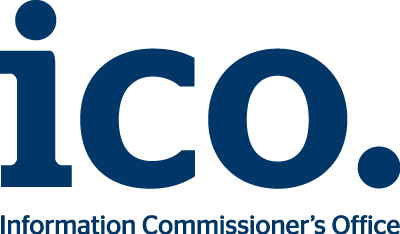 Elstree Film Studios Ltd Privacy NoticeOur contact details Name: Elstree Film Studios LimitedAddress: Shenley Road Borehamwood Herts WD6 1JGPhone Number: 02089531600E-mail: general@elstreestudios.co.ukWhat type of information we have We currently collect and use the following information:Client and Tenant, Staff and Directors, NED and INED Personal identifiers, contacts and characteristics (for example, name and contact details)Visitor identifiers, Security Passes and LogBusiness Cards and Published Industry Guides. How we get the information and why we have itMost of the personal information we use is provided to us directly by you for one of the following reasons:You need to be contacted.  We also receive personal information indirectly, from the following sources in the following scenarios:Industry guides and catalogues where you are listed and information provided for direct contact. Business cards and business enquiriesUnder the General Data Protection Regulation (GDPR), the lawful bases we rely on for processing this information are:(a) Your consent. You are able to remove your consent at any time. You can do this by contacting general@elstreestudios.co.uk(b) We have a vital interest.(c) We have a legitimate interest.What we do with the information we haveWe use the information that you have given us in order to inform you, pay you, invoice you, allow you access to the site, issue a parking permit. We may share this information with appropriate EFS Admin Staff, Company Auditors, HMRC, Police.How we store your information Your information is securely stored at Elstree Studios AdministrationWe keep information for the appropriate time either as required for commercial purposes or fiscal purposes. We will then dispose your information by erasure or destructionYour data protection rightsUnder data protection law, you have rights including:Your right of access - You have the right to ask us for copies of your personal information. Your right to rectification - You have the right to ask us to rectify information you think is inaccurate. You also have the right to ask us to complete information you think is incomplete. Your right to erasure - You have the right to ask us to erase your personal information in certain circumstances. Your right to restriction of processing - You have the right to ask us to restrict the processing of your information in certain circumstances. Your right to object to processing - You have the the right to object to the processing of your personal data in certain circumstances.Your right to data portability - You have the right to ask that we transfer the information you gave us to another organisation, or to you, in certain circumstances.You are not required to pay any charge for exercising your rights. If you make a request, we have one month to respond to you.Please contact us at general@elstreestudios.co.uk, Elstree Film Studios Limited WD6 1JG, telephone 02089531600 if you wish to make a request.How to complainYou can also complain to the ICO if you are unhappy with how we have used your data.The ICO’s address:            Information Commissioner’s OfficeWycliffe HouseWater LaneWilmslowCheshireSK9 5AFHelpline number: 0303 123 1113